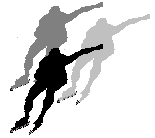 AUTORISATION PARENTALEJe soussigné·e Mme. M. …………………………………………………………………………………………………………….………Demeurant……………………………………………………………………………………………………………………………………………Téléphone : Domicile………………………………………….. Travail……………………………………………………………………                      Portable mère…………………………………  Portable père………………………………………… ………………Numéro où vous pouvez être joint·e en cas d’accident de votre enfant……………………………………………Autorise mon fils*, ma fille* ………………………………………………………………………………………………… ……………Né·e le ……………………………………………………………………………………………………………………………………………….à participer aux entrainements, rencontres loisirs et compétition au sein du Mans Roller, Club Sportif des Sablons Gazonfier pour la saison 20……. – 20…….J’autorise en mes lieux et place, toutes les décisions qui se trouveraient nécessaires concernant mon fils*, ma fille*, y compris les soins médicaux et chirurgicaux éventuels. En ce qui concerne les entrainements, préciser, en cas d’accident, vers quel établissement médical le·la blessé·e doit être transporté·e :Hôpital CliniqueSi oui, mentionner le nom de la clinique souhaitée :…………………………………………………………Renseignements particuliers à porter à la connaissance du club :Groupe sanguin (si connu) :…………………………………………………………………………………………………………..Allergies (préciser à quels médicaments ou autres choses) :…………………………………………………………Traitement en cours :……………………………………………………………………………………………………………………Médecin traitant :………………………………………………………………Ville :…………………………………………………Fait à :……………………………………………..Le……………………………..Signature du·de la tuteur·trice légal·e								 (Précédée de la mention «lu et approuvé»)